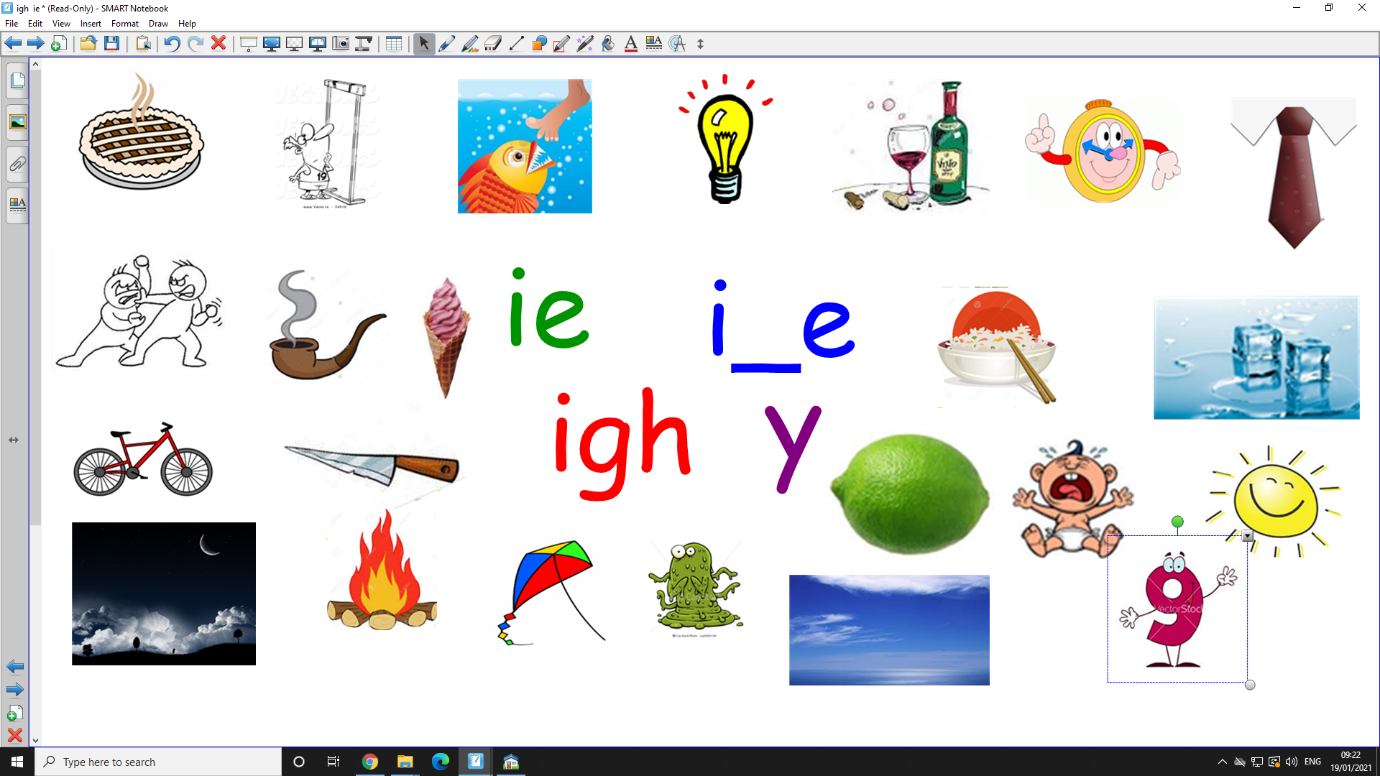 i_e                                                                   ie   igh   yShine                                                              tie